芙蓉小学2023-2024学年第一学期四年级数学备课组活动签到表 （第 16次活动）备注：每次活动结束后，教研组长、备课组长及时收齐所有资料。四年级数学备课组活动记录备注：每次活动结束后，教研组长、备课组长及时收齐所有资料。主题数学教师基本功竞赛反思数学教师基本功竞赛反思数学教师基本功竞赛反思数学教师基本功竞赛反思数学教师基本功竞赛反思内容乘法数量关系乘法数量关系主讲人叶婷叶婷时间2023.12.272023.12.27地点四年级办公室四年级办公室序号姓名到场签名到场签名到场签名备注1叶婷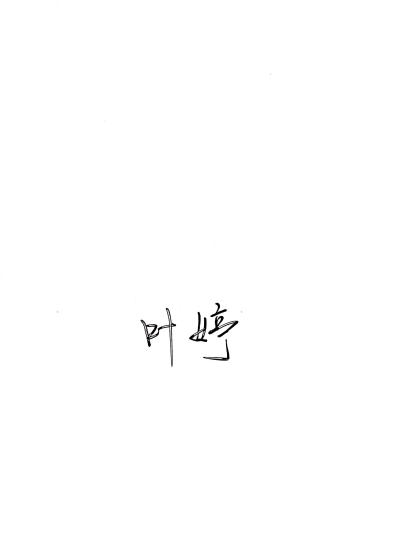 2孙小婷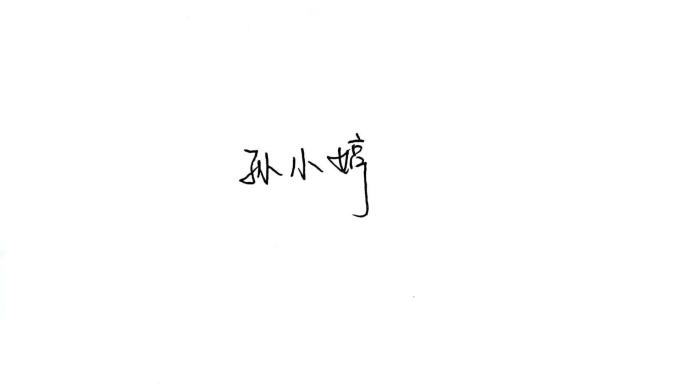 3陈艳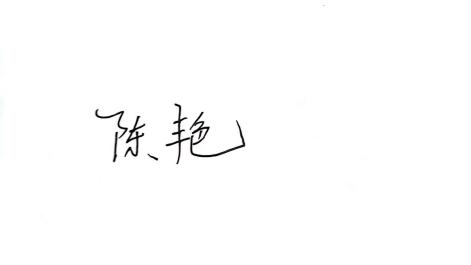 45678910主    题数学教师基本功竞赛反思数学教师基本功竞赛反思数学教师基本功竞赛反思内    容乘法数量关系主讲人叶婷时    间2023.12.27地  点四年级办公室参加人员陈艳、叶婷、孙小婷陈艳、叶婷、孙小婷陈艳、叶婷、孙小婷活动过程教学设计分析（叶）一、初探乘法模型：单价×数量＝总价1.情景导入，整理信息出示例2，甲商店散买，要求：从图中你能读懂那些数学信息？生：每支钢笔12元，每本练习本3元，要买4支钢笔和5本练习本根据学会回答，板书信息。2.提取信息，规范读写指着：每支钢笔12元就是钢笔的单价，还能这样写“12元/支”，读作12元每支。    你能像这样说说练习本每本3元，怎样写，怎样读吗？根据学会生回答，板书。（板书：单价）    这里的4支就是钢笔的数量，5本就是练习本的数量。（板书：数量）    现在你能用“单价”、“数量”说说题目的已知条件吗？提出问题，解决问题根据条件，学生提出问题：4支钢笔和5本练习本要付多少元？师：看看数学书上提出的问题吧！翻到28页，按照要求完成表格。问：你们解决了什么问题？用了哪个数量关系？指出：钢笔的单价×钢笔的数量＝钢笔的总价。练习本呢？    4.归纳概括，初成模型    指出并板书：单价×数量＝总价5.深化内涵，感悟变式乙商店批发，一盒钢笔32元，一套练习本20元。活动：本子上写单价，读给同学听。交流：现在你能说说每种商品的单价吗？甲商店例钢笔单价是按支算，练习本的单价是按本算的，为什么里也是钢笔的单价？指出：不同的情境和购物需求，一支、一盒、一本、一套都可以作为物品的单价。     提出问题：只买钢笔用去160元，能买了几盒钢笔？     活动要求：学生自己提一个问题，用总价÷数量＝单价。     指出，并板书：总价÷单价＝数量    6.对比，总结：在两个不同的购物商店，我们理解了单价的意义，还利用单价×数量＝总价这个乘法模型解决了一些问题。如果求总价？求单价？求数量呢？7.追问：这三个数量关系中，哪个是最重要的？指出：单价×数量＝总价，最重要。    【设计意图：让学生在具体的购物问题的情境中，理解单价的涵义，知道根据不同的需求，单价的描述方式可能不同，但本质都是一个独立的价钱。在解决简单为的问题和变式中，形成单价×数量＝总价，总价÷单价＝数量，总价÷数量＝单价的模型，并在比较中，感悟乘法模型的基础性和重要性。】    二、二探乘法模型：速度×时间＝路程1.开门见山，明确要求出示例3，读一读。问：你能找出文字中的“速度”吗？要求：用记录单价的方式写下来，说给同桌听。学生回答，教师板书。追问：生活中，你还听过哪种描述也是在说速度呢？指出：原来，像每秒、每分、每时  ，像这样单位时间内  都能看作速度，看来速度就在我们身边。    2.解决问题问：理解了速度，又能解决那些实际问题呢？翻到29页，活动要求：填一填：按照要求完成表格（2）想一想：解决这个问题用到什么数量关系？（3）说一说：与同桌说说你的想法。交流，指出，并板书：速度×时间＝路程。变式，自编问题问：由这个乘法模型，你又能想到哪两个除法呢？设1：路程÷时间＝速度设2：路程÷速度＝时间同桌分别选择一个除法模型，口头编一道题给对方解答。同桌汇报，集体表扬。指出：根据速度×时间＝路程这个乘法模型，我们还能自己编题并解决问题，真是了不起！回顾总结：刚才我们探究了两个常见的数量关系。（齐说）他们有什么共同点？    我们不学习这节课也能解决问题啊！为什么还要学习这两个数量关系呢？指出：都是乘法模型，是生活中常见的数量关系，可以帮助我们解决更多的问题，我们也要学会总结和应用。【设计意图：有了“单价”的初次学习，接下来的二次探究乘法模型，适当“由扶到放”，学生自己读写“速度”，举例说出速度的不同描述方式，理解速度的含义，在合作中形成速度×时间＝路程的数量关系的表达。在开放性的自编题目活动中，感悟乘法与除法联系，以及运用乘法模型能解决一类问题。并在回顾总结中，感悟本节课的学习价值】教学重构（陈、孙、叶）一、唤醒旧知、回顾加法数量关系。回顾：前面，已经学习了加法数量关系。揭题：今天继续研究数量关系。二、创设情境，感悟速度的含义。1.初步感悟速度的含义第一次比：时间相同，怎么比快慢？第二次比：路程相同，怎么比快慢？第三次比：路程和时间都不同，又怎么比？感受：数学上，比快慢就是比速度。2.概括速度的含义概括：什么是速度？指出：速度表示单位时间的路程。3.理解速度单位思考：速度表示单位时间的路程，速度的单位怎么写？明确：速度的单位就表示路程除以时间得到的结果。三、沟通联系，抽象乘法数量关系1.概括数量关系启发：路程、速度和时间之间有怎样的关系？指出：路程=速度×时间。2.练一练出示问题，学生汇报，反馈交流。四、练习应用，丰富内涵外延。1.变化速度单位思考：游隼的俯冲速度约6千米/分，如果写成千米/时是？写成米/秒又是？感受：表示的样子不一样，但都是游隼的速度。出示视频：进一步感受游隼的速度。2.感悟对应关系问题：计算复兴号行驶9秒，2小时，5分钟行驶的路程，选怎样的速度？学生汇报，反馈交流。指出：要根据不同的时间选择对应单位时间的路程。3.联系生活应用思考：生活中处处有速度，借助数量关系计算出行的时间。体会：有时要联系实际进行合理的调整。五、回顾梳理，建构乘法模型。回顾：今天，有什么收获呢？建模：借助几何直观建构乘法数量关系模型。教学设计分析（叶）一、初探乘法模型：单价×数量＝总价1.情景导入，整理信息出示例2，甲商店散买，要求：从图中你能读懂那些数学信息？生：每支钢笔12元，每本练习本3元，要买4支钢笔和5本练习本根据学会回答，板书信息。2.提取信息，规范读写指着：每支钢笔12元就是钢笔的单价，还能这样写“12元/支”，读作12元每支。    你能像这样说说练习本每本3元，怎样写，怎样读吗？根据学会生回答，板书。（板书：单价）    这里的4支就是钢笔的数量，5本就是练习本的数量。（板书：数量）    现在你能用“单价”、“数量”说说题目的已知条件吗？提出问题，解决问题根据条件，学生提出问题：4支钢笔和5本练习本要付多少元？师：看看数学书上提出的问题吧！翻到28页，按照要求完成表格。问：你们解决了什么问题？用了哪个数量关系？指出：钢笔的单价×钢笔的数量＝钢笔的总价。练习本呢？    4.归纳概括，初成模型    指出并板书：单价×数量＝总价5.深化内涵，感悟变式乙商店批发，一盒钢笔32元，一套练习本20元。活动：本子上写单价，读给同学听。交流：现在你能说说每种商品的单价吗？甲商店例钢笔单价是按支算，练习本的单价是按本算的，为什么里也是钢笔的单价？指出：不同的情境和购物需求，一支、一盒、一本、一套都可以作为物品的单价。     提出问题：只买钢笔用去160元，能买了几盒钢笔？     活动要求：学生自己提一个问题，用总价÷数量＝单价。     指出，并板书：总价÷单价＝数量    6.对比，总结：在两个不同的购物商店，我们理解了单价的意义，还利用单价×数量＝总价这个乘法模型解决了一些问题。如果求总价？求单价？求数量呢？7.追问：这三个数量关系中，哪个是最重要的？指出：单价×数量＝总价，最重要。    【设计意图：让学生在具体的购物问题的情境中，理解单价的涵义，知道根据不同的需求，单价的描述方式可能不同，但本质都是一个独立的价钱。在解决简单为的问题和变式中，形成单价×数量＝总价，总价÷单价＝数量，总价÷数量＝单价的模型，并在比较中，感悟乘法模型的基础性和重要性。】    二、二探乘法模型：速度×时间＝路程1.开门见山，明确要求出示例3，读一读。问：你能找出文字中的“速度”吗？要求：用记录单价的方式写下来，说给同桌听。学生回答，教师板书。追问：生活中，你还听过哪种描述也是在说速度呢？指出：原来，像每秒、每分、每时  ，像这样单位时间内  都能看作速度，看来速度就在我们身边。    2.解决问题问：理解了速度，又能解决那些实际问题呢？翻到29页，活动要求：填一填：按照要求完成表格（2）想一想：解决这个问题用到什么数量关系？（3）说一说：与同桌说说你的想法。交流，指出，并板书：速度×时间＝路程。变式，自编问题问：由这个乘法模型，你又能想到哪两个除法呢？设1：路程÷时间＝速度设2：路程÷速度＝时间同桌分别选择一个除法模型，口头编一道题给对方解答。同桌汇报，集体表扬。指出：根据速度×时间＝路程这个乘法模型，我们还能自己编题并解决问题，真是了不起！回顾总结：刚才我们探究了两个常见的数量关系。（齐说）他们有什么共同点？    我们不学习这节课也能解决问题啊！为什么还要学习这两个数量关系呢？指出：都是乘法模型，是生活中常见的数量关系，可以帮助我们解决更多的问题，我们也要学会总结和应用。【设计意图：有了“单价”的初次学习，接下来的二次探究乘法模型，适当“由扶到放”，学生自己读写“速度”，举例说出速度的不同描述方式，理解速度的含义，在合作中形成速度×时间＝路程的数量关系的表达。在开放性的自编题目活动中，感悟乘法与除法联系，以及运用乘法模型能解决一类问题。并在回顾总结中，感悟本节课的学习价值】教学重构（陈、孙、叶）一、唤醒旧知、回顾加法数量关系。回顾：前面，已经学习了加法数量关系。揭题：今天继续研究数量关系。二、创设情境，感悟速度的含义。1.初步感悟速度的含义第一次比：时间相同，怎么比快慢？第二次比：路程相同，怎么比快慢？第三次比：路程和时间都不同，又怎么比？感受：数学上，比快慢就是比速度。2.概括速度的含义概括：什么是速度？指出：速度表示单位时间的路程。3.理解速度单位思考：速度表示单位时间的路程，速度的单位怎么写？明确：速度的单位就表示路程除以时间得到的结果。三、沟通联系，抽象乘法数量关系1.概括数量关系启发：路程、速度和时间之间有怎样的关系？指出：路程=速度×时间。2.练一练出示问题，学生汇报，反馈交流。四、练习应用，丰富内涵外延。1.变化速度单位思考：游隼的俯冲速度约6千米/分，如果写成千米/时是？写成米/秒又是？感受：表示的样子不一样，但都是游隼的速度。出示视频：进一步感受游隼的速度。2.感悟对应关系问题：计算复兴号行驶9秒，2小时，5分钟行驶的路程，选怎样的速度？学生汇报，反馈交流。指出：要根据不同的时间选择对应单位时间的路程。3.联系生活应用思考：生活中处处有速度，借助数量关系计算出行的时间。体会：有时要联系实际进行合理的调整。五、回顾梳理，建构乘法模型。回顾：今天，有什么收获呢？建模：借助几何直观建构乘法数量关系模型。教学设计分析（叶）一、初探乘法模型：单价×数量＝总价1.情景导入，整理信息出示例2，甲商店散买，要求：从图中你能读懂那些数学信息？生：每支钢笔12元，每本练习本3元，要买4支钢笔和5本练习本根据学会回答，板书信息。2.提取信息，规范读写指着：每支钢笔12元就是钢笔的单价，还能这样写“12元/支”，读作12元每支。    你能像这样说说练习本每本3元，怎样写，怎样读吗？根据学会生回答，板书。（板书：单价）    这里的4支就是钢笔的数量，5本就是练习本的数量。（板书：数量）    现在你能用“单价”、“数量”说说题目的已知条件吗？提出问题，解决问题根据条件，学生提出问题：4支钢笔和5本练习本要付多少元？师：看看数学书上提出的问题吧！翻到28页，按照要求完成表格。问：你们解决了什么问题？用了哪个数量关系？指出：钢笔的单价×钢笔的数量＝钢笔的总价。练习本呢？    4.归纳概括，初成模型    指出并板书：单价×数量＝总价5.深化内涵，感悟变式乙商店批发，一盒钢笔32元，一套练习本20元。活动：本子上写单价，读给同学听。交流：现在你能说说每种商品的单价吗？甲商店例钢笔单价是按支算，练习本的单价是按本算的，为什么里也是钢笔的单价？指出：不同的情境和购物需求，一支、一盒、一本、一套都可以作为物品的单价。     提出问题：只买钢笔用去160元，能买了几盒钢笔？     活动要求：学生自己提一个问题，用总价÷数量＝单价。     指出，并板书：总价÷单价＝数量    6.对比，总结：在两个不同的购物商店，我们理解了单价的意义，还利用单价×数量＝总价这个乘法模型解决了一些问题。如果求总价？求单价？求数量呢？7.追问：这三个数量关系中，哪个是最重要的？指出：单价×数量＝总价，最重要。    【设计意图：让学生在具体的购物问题的情境中，理解单价的涵义，知道根据不同的需求，单价的描述方式可能不同，但本质都是一个独立的价钱。在解决简单为的问题和变式中，形成单价×数量＝总价，总价÷单价＝数量，总价÷数量＝单价的模型，并在比较中，感悟乘法模型的基础性和重要性。】    二、二探乘法模型：速度×时间＝路程1.开门见山，明确要求出示例3，读一读。问：你能找出文字中的“速度”吗？要求：用记录单价的方式写下来，说给同桌听。学生回答，教师板书。追问：生活中，你还听过哪种描述也是在说速度呢？指出：原来，像每秒、每分、每时  ，像这样单位时间内  都能看作速度，看来速度就在我们身边。    2.解决问题问：理解了速度，又能解决那些实际问题呢？翻到29页，活动要求：填一填：按照要求完成表格（2）想一想：解决这个问题用到什么数量关系？（3）说一说：与同桌说说你的想法。交流，指出，并板书：速度×时间＝路程。变式，自编问题问：由这个乘法模型，你又能想到哪两个除法呢？设1：路程÷时间＝速度设2：路程÷速度＝时间同桌分别选择一个除法模型，口头编一道题给对方解答。同桌汇报，集体表扬。指出：根据速度×时间＝路程这个乘法模型，我们还能自己编题并解决问题，真是了不起！回顾总结：刚才我们探究了两个常见的数量关系。（齐说）他们有什么共同点？    我们不学习这节课也能解决问题啊！为什么还要学习这两个数量关系呢？指出：都是乘法模型，是生活中常见的数量关系，可以帮助我们解决更多的问题，我们也要学会总结和应用。【设计意图：有了“单价”的初次学习，接下来的二次探究乘法模型，适当“由扶到放”，学生自己读写“速度”，举例说出速度的不同描述方式，理解速度的含义，在合作中形成速度×时间＝路程的数量关系的表达。在开放性的自编题目活动中，感悟乘法与除法联系，以及运用乘法模型能解决一类问题。并在回顾总结中，感悟本节课的学习价值】教学重构（陈、孙、叶）一、唤醒旧知、回顾加法数量关系。回顾：前面，已经学习了加法数量关系。揭题：今天继续研究数量关系。二、创设情境，感悟速度的含义。1.初步感悟速度的含义第一次比：时间相同，怎么比快慢？第二次比：路程相同，怎么比快慢？第三次比：路程和时间都不同，又怎么比？感受：数学上，比快慢就是比速度。2.概括速度的含义概括：什么是速度？指出：速度表示单位时间的路程。3.理解速度单位思考：速度表示单位时间的路程，速度的单位怎么写？明确：速度的单位就表示路程除以时间得到的结果。三、沟通联系，抽象乘法数量关系1.概括数量关系启发：路程、速度和时间之间有怎样的关系？指出：路程=速度×时间。2.练一练出示问题，学生汇报，反馈交流。四、练习应用，丰富内涵外延。1.变化速度单位思考：游隼的俯冲速度约6千米/分，如果写成千米/时是？写成米/秒又是？感受：表示的样子不一样，但都是游隼的速度。出示视频：进一步感受游隼的速度。2.感悟对应关系问题：计算复兴号行驶9秒，2小时，5分钟行驶的路程，选怎样的速度？学生汇报，反馈交流。指出：要根据不同的时间选择对应单位时间的路程。3.联系生活应用思考：生活中处处有速度，借助数量关系计算出行的时间。体会：有时要联系实际进行合理的调整。五、回顾梳理，建构乘法模型。回顾：今天，有什么收获呢？建模：借助几何直观建构乘法数量关系模型。